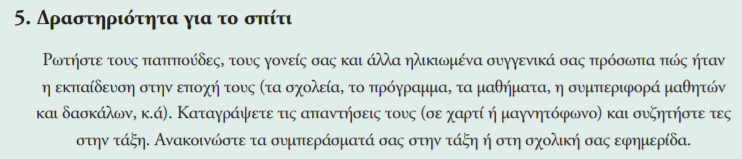 Ενδεικτικές ερωτήσεις για τη συνέντευξη:Ποια χρονολογία πήγαινες σχολείο;Πώς ήταν το σχολείο σου;Τι ρούχα φορούσατε στο σχολείο;Τι  ώρα πηγαίνατε σχολείο,πόσες ώρες διαρκούσε και ποιες μέρες;Ποια μαθήματα είχατε  στο σχολείο;Τι βιβλία είχατε τότε;Πόσες φορές πηγαίνατε εκδρομές;Τι σας παρείχε το σχολείο;Υπήρχαν  γήπεδα για γυμναστική;Ποιες τιμωρίες είχατε;Πως σας συμπεριφερόντουσαν οι δάσκαλοι;Θυμάσαι κάποιο γεγονός που σου έκανε εντύπωση;Θα ήθελες να πας τώρα σχολείο;